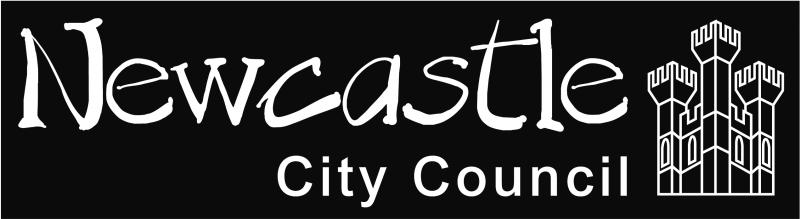 Supplier Engagement - Smart Cities Technology PartnerIntroductionNewcastle is a thriving digital city on the rise.  We are focussed on making Newcastle a great place to live, work and invest, positioning the city as a globally recognised digital destination and tech hub. We hope to create a Connected Newcastle by exploiting our assets and developing a ‘global first’ city which is: Intelligent: We will use data and assets to address challenges Innovative: We will encourage innovation by all by providing testbed opportunities for experimentation of smart solutions, especially in public service reformInclusive: We will use technology to support all of our communities to grow and achieveTo achieve this, we are considering working with a Smart Cities Technology Partner who will help us;Implement a scalable city platform supported by a secure information architecture and digital infrastructureDevelop our global profile as recognised Smart CityDevelop use cases for smart technology to solve societal challengesEngage an extensive partner network including local SME’sDevelop a sustainable business model for deployment at city levelAny proposed solution should look for opportunities to build on the wealth of assets already available in the city, these include; National Innovation Centres for Data and Aging, Regional Traffic Management network, Urban Observatory, great digital connectivity, a corporate WAN network and City Centre free Wi-Fi provision.Supplier engagement meetings are taking place on 30 November 2017 and 1 December 2017 at Civic Centre, Newcastle upon Tyne, NE1 8QH. The meetings will have a duration of 1 hour, and suppliers are permitted a maximum of 2 representatives.Please contact Edward.bewick@newcastle.gov.uk and Jenny.nelson@newcastle.gov.uk with your contact details to register an interest. Spaces are limited and will be allocated on a first come, first served basis. The agenda for discussion can be found below: ItemTimingOwnerIntroductions and brief overview of vision and ambition10 minutesNewcastle City CouncilQ&A 20 minutesNewcastle City Council/SupplierShort presentation of possible solutions and previous experience – This could take into account: Which areas could be included in the scope of a Smart CityLessons learned from implementations elsewhere, and how address challenges facedResources required from the Council in order to successfully implement and maintain a Smart CityFinancial model of arrangement30 minutesSupplier